О проведении плановой  выездной проверки СП Шаранский сельсовет МР Шаранский район	6 июня 2017 года Управлением Россельхознадзора по Республике Башкортостан проведена плановая выездная проверка в отношении администрации сельского поселения Шаранский сельсовет муниципального района Шаранский район. В ходе  проверки  нарушений  земельного  законодательства  не  выявлено. 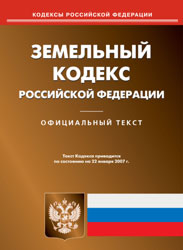 